Publicado en Madrid el 26/02/2014 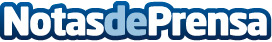 Aqua eSolutions presenta Aqua eBS 2014, la versión más evolucionada de su ERPAqua eBS 2014 ofrece en esta nueva versión, más de 635 mejoras, nueva funcionalidad, nuevas herramientas, nuevas prestaciones y  nuevo diseño estético. Datos de contacto:Aqua eSolutionsMadrid - 902 101 400Nota de prensa publicada en: https://www.notasdeprensa.es/aqua-esolutions-presenta-aqua-ebs-2014-la-version-mas-evolucionada-de-su-erp Categorias: E-Commerce Software http://www.notasdeprensa.es